Lesson 02: Review 01Memory workWhat is your only comfort in life and death? (or write out Hymn 64 on the reverse of this sheet)A. That _____________________________	________________________________________________________________________________		_________________________________________________________________	He has _________________________________________________________________________		____________________________________________________________________________	He _____________________________________________________________________________		____________________________________________________________________________		____________________________________________________________________________		___________________________________________________________________________	Therefore, ______________________________________________________________________		_____________________________________________________________________________		_____________________________________________________________________________Review Questions1. (4) Why do your parents make you go to Catechism?	1. ______________________________________________________________________________	2. ______________________________________________________________________________2. (3) Complete the following. Catechism will help me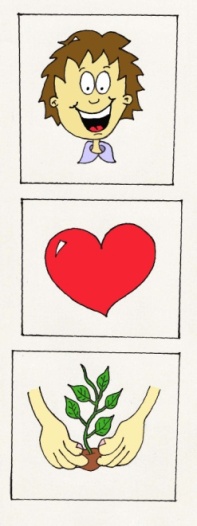 ______________________________________________________________________________________________________________________________________________________________________________________________________________________________________________________________________________________________________________________________________________________________________________________________________________________________________3. (3) Is catechism neutral? ________ because _____________________________________________	________________________________________________________________________________	________________________________________________________________________________	________________________________________________________________________________Hymn 64:	________________________________________________________________________________	________________________________________________________________________________	________________________________________________________________________________	________________________________________________________________________________	________________________________________________________________________________	________________________________________________________________________________	________________________________________________________________________________	________________________________________________________________________________	________________________________________________________________________________	________________________________________________________________________________	________________________________________________________________________________	________________________________________________________________________________	________________________________________________________________________________	________________________________________________________________________________	________________________________________________________________________________	________________________________________________________________________________	________________________________________________________________________________	________________________________________________________________________________	________________________________________________________________________________	________________________________________________________________________________	________________________________________________________________________________	________________________________________________________________________________	________________________________________________________________________________	________________________________________________________________________________	________________________________________________________________________________	________________________________________________________________________________	________________________________________________________________________________	________________________________________________________________________________	________________________________________________________________________________	________________________________________________________________________________	________________________________________________________________________________	________________________________________________________________________________	________________________________________________________________________________